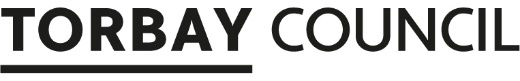 Secondary School Admission Criteria for 2021-22entry to years 7-11Below is a summary of the admission arrangements including the oversubscription criteria that Torbay secondary schools will use if they have more applications than places for September 2021. For full admission policies, see Determined Admission Arrangements 2021-22 on the council’s web site (www.torbay.gov.uk), look on school web sites or contact Student Services on 01803 208908 for a paper copy of a particular policy. You will also need to see full policies for full definitions of terms. Please note that these may vary from school to school.You need to apply for a school place by completing a common application form and submitting it to the local authority where you live by 31 October 2020 for entry into year 7 for September 2021.Submission of a supplementary form or registration for a selective test does not count as an application. A common application form must also be submitted by 31 October.This prospectus also contains information about South Devon University Technical College (UTC) that admits students from the Torbay and South Devon areas into years 10 and above. Applications for this school should be made directly to the school.In addition, you can see information about secondary schools in the Devon County Council area here: https://www.devon.gov.uk/educationandfamilies/school-information/apply-for-a-school-place/arrangements-and-policies Every effort is made to ensure that the information in this supplement is accurate, but the school’s/college’s full admission policy on the school’s web site is the definitive version.Every effort is made to ensure that the information in this supplement is accurate, but the school’s/college’s full admission policy on the school’s web site is the definitive version.School NameBrixham CollegeKey informationBrixham College admits children of all abilities. As an Academy School it operates its own Admissions Policy. It is hoped that the policy will be operated without significant year-on-year change to introduce stability into the admissions to the College.  Brixham College wishes to serve its community and, as such, seeks to service a specific area.  This area is the postal area TQ5.  However increasingly students join us from outside our catchment area.AddressHigher Ranscombe Road, Brixham TQ5 9HFTelephone01803 858271Emailadmin@brixhamcollege.co.ukHeadteacherMr M EagerType of school11-18 AcademyPlaces available210Oversubscription criteriaSection 324 of the Education Act 1996 requires the Governing Body to admit a child with an Education, Health and Care Plan that names their school as long as the College can meet their needs within the funding protocol.  This is not an oversubscription criterion and schools must admit such children whether they have vacancies or not.  Therefore places will be allocated to these students before other applicants.Oversubscription criteriaPriorities for admission to Year 7 in September 2021 are:A looked after child or a child who was previously looked after but immediately after being looked after became subject of an adoption, child arrangements or special guardianship order.  Those who live inside the catchment area and2a.	have a sibling on roll at the time of application.  2b. 	are the children of members of School staff who have been employed at the school for two or more years when the application is made and who fulfil the criteria set out in the School Admissions Code2c. 	do not have a sibling on roll at the time of applicationThose who live outside of the catchment area and3a. 	have a sibling on roll at the time of application.  3b.	are the children of members of School staff who have been employed at the school for two or more years when the application is made and who fulfil the criteria set out in the School Admissions Code.3c. 	do not have a sibling on roll at the time of applicationTie-breakerWhere there are more applications than places available in a particular category, those living closest to the College will have priority for any places available (i.e. the shorter the distance the higher the priority).  Distance will be measured from the entrance of the home address to the nearest official entrance of the College on a straight line basis.  This is for admissions purposes only and is not to be used to determine eligibility for school transport.  In the event that applicants cannot be separated using the distance tie breaker (i.e. they live identical distances from the College), the allocation of a place will be by lot.In Year admissionsWhen places become available, the allocation for casual admissions for Years 8 to 11, and for Year 7 from the beginning of the Spring Term, will be prioritised and offered to those in the following priority:A looked after child or a child who was previously looked after but immediately after being looked after became subject of an adoption, residence, or special guardianship order.  A looked after child is a child who is (a) in the care of a local authority, or (b) being provided with accommodation by a local authority in the exercise of their social services functions.Incomer- relocated into Torbay with no school placeChange of domestic circumstances – relocated locally within Torbay, or current school becomes non-viable because of family/social/economic reasonsParental Transfer – parental reasons e.g. parent considers there to be difficulties with present schoolKey definitionsSiblings: Siblings are defined, for the purpose of admission to the School, as children who live as brother and sister in the same house, including natural, adopted, step and foster brothers and sisters.Key definitionsResidential address: The child’s home address is taken to be the address of the persons with parental responsibility with whom the child lives for 80% or more of the school week.  The College may seek proof of residence.Supplementary formsNoneSchool NameChurston Ferrers Grammar SchoolKey informationChurston Ferrers Grammar School is a co-educational grammar school. Admission to the school is based on academic ability and requires the pupil to have demonstrated suitability for a selective education through a number of tests.Parents of children due to start in year 7 in September 2021 wishing their child to take the test at Churston on 19 September 2020 must complete the registration form issued by the school and return it by midday on 9 September 2020. Candidates will be in Year 6 at the time of taking the test (applicants for September 2021 will be born between 1 September 2009 and 31 August 2010). Candidates qualify to take the tests by virtue of his or her chronological age not the year of their school placement. Applications to take the tests outside of the chronological year should be submitted at the same time as the registration form and be supported by a letter from the Head Teacher of the candidate’s Primary School (see policy for further details).AddressGreenway Road, Churston, Brixham TQ5 0LNTelephone01803 842289Emailsecretary@churston.torbay.sch.ukHeadteacherMr K EarleyType of school11-18 selective AcademyPlaces available150Selective testing and oversubscription criteriaThe tests will comprise:The Centre for evaluation and Monitoring (CEM) tests will assess verbal ability (comprehension, vocabulary and verbal reasoning), numerical reasoning and non-verbal reasoning. There is a mix of content in each of the two papers.CEM tests will be marked externally in accordance with their regulations. Children who are unable to take the tests on 19 September 2020, due to illness or other significant acceptable reasons, will be offered the opportunity to take the tests on the pre-arranged catch up date which this year will be 28 September 2020. This must be discussed with the school at the earliest opportunity. (see policy for further details)Guidance letters will be issued on 16 October 2020 indicating whether, on the basis of the child’s performance in the 11+ examinations, a selective education is appropriate to his or her academic ability. This will not be the actual scores but a Yes or No to whether your child’s performance has met the eligible score for our school. Guidance will be given whether the scores achieved would be likely to gain a place at each of the selective schools in Torbay. At this stage of the process this will not be an offer of a place at a selective school – it will simply give an indication of whether an application is likely to be successful.Parents must apply for a school place using a Common Application Form from the Local Authority in which they live (deadline 31 October 2020). Where parents have applied for a place on the Common Application Form without having taken the 11+ examination, there will be no score to rank and therefore a place will not be offered. The child will be deemed not to have met the entry criteria.Candidates who choose to apply to the school will be ranked using the following criteria:Children who have an Education, Health and Care Plan, where Churston Ferrers Grammar School is named on that EHCP will be admitted.CATEGORY ACandidates in this category will have a CEM score equal to or higher than the 130th ranked candidate. These students will be ranked by their total CEM score.CATEGORY B Candidates in this category will have a CEM score which places them in the range between the 131st ranked candidate and the 180th. The following children will be admitted first on condition that they satisfy the criteria to qualify for Category B.Children in care or who were in care but ceased to be in care because they were adopted or made the subject of a child arrangements order or a special guardianship order.Children in receipt of Free School Meals or Pupil Premium at the time of the test. Children of staff working at the school at the time of the test. Staff members must be employed for at least two years and/or recruited more recently to fill a difficult to fill vacancy.The remaining places will be ranked according to the CEM score.CATEGORY CCandidates with a CEM score lower than the 180th candidate will be ranked by CEM score. Tie-breakerIf it proves impossible to discriminate between candidates on the basis of the above criteria, those students living closest to the school will have priority. The shorter distance is afforded the higher priority.  Distance will be measured from the main school entrance (reception) to the home address on a straight-line basis. If the score and the distance are the same, drawing of lots will be done as necessary.In year admissionsYears 7-9: The governors have set the following criteria for consideration for admission.Grade 6 in a test of Numeracy set by Churston Ferrers Grammar SchoolGrade 6 in a test of Written English set by Churston Ferrers Grammar School.Years 10-11: The governors have set the following criteria for consideration for admission.A performance in Mathematics, using a test set by Churston Ferrers Grammar School, at Grade 6.A performance in English, using a test set by Churston Ferrers Grammar School, at Grade 6.Where there are more candidates than places, students will be ranked according to their scores.Where the scores of candidates achieving the pre-set standards is equal, priority will be given to children who have an Education, Health and Care Plan where Churston Ferrers Grammar School is named on the EHCP. After this Children in Care will be given priority. The tie-breaker is as above.Key definitionsNoneSupplementary formsSelective testing registration formSchool NamePaignton AcademyKey informationThis school admits students of all abilities. Bay Education Trust is a Multi-Academy Trust.  Two primary schools in Torbay also belong to the Trust: Curledge Street Primary Academy and Kings Ash Primary Academy. The school operates on two separate sites. Parents will have the opportunity to request one of the two sites and the Academy will do its best to comply with their choice of site, however it might be necessary to allocate the child a place on the other site to achieve a balance of students on both sites. Factors staff will take into account may include any or all of the following:Parental preferenceStatutory walking distance Siblings – where possible, students will be placed on the same site as siblingsBoth sites will contain an accelerated tutor group and a small support tutor groupFeedback from visits to primary schools about friendship groupsAddressWaterleat Road, Paignton TQ3 3WATelephone01803 403005Emailwrdadmin@paigntonacademy.orgHeadteacherMr M SmithType of school11-16 AcademyPlaces available360Oversubscription criteriaChildren with an Education, Health and Care Plan which names the Academy on the Plan will have automatic entitlement to a place at the Academy.Oversubscription CriteriaLooked after children or children who were previously looked after but immediately after being looked after became subject to an adoption, child arrangements or special guardianship order. Children living in the designated area who will have a sibling attending the academy at the time of application. Other children living in the designated area. Children living outside the designated area who will have a sibling attending the academy at the time of application.Children living outside the designated area.Tie-breakerShould it be necessary to further distinguish between applications within any of these categories, priority will be given to those living closest to the Waterleat Road site. Measurements are taken by a straightline distance using the Council’s electronic mapping system (GIS). Measurements will be made from the co-ordinates of the home address as pinpointed on the Council’s system, to the co-ordinates of the school as pinpointed on the Council’s system. The pinpoint will be within the boundary of the property and its precise location will be determined by Torbay Council. This is for admissions purposes only and is not used to determine eligibility for school transport. In the event that applicants cannot be separated using the distance tie-breaker (i.e. they live identical distances from the school), the allocation of a place will be by random selection using a random number generator and in the presence of a senior manager.In year admissionsCriteria will be the same as for main round admissions.Key definitionsSiblings: children who live as brother or sister in the same house, including natural brothers or sisters, adopted siblings, stepbrothers or sisters and foster brothers and sisters.Key definitionsLooked after child: a child who is (a) in the care of a local authority or (b) being provided with accommodation by a local authority in the exercise of their social services functions (see the definition in section 22 (1) of the Children Act 1989)Key definitionsAdopted child: under the terms of section 46 of the Adoption and Children Act 2002. Key definitionsChild Arrangements order: an order settling the arrangements to be made as to the person with whom the child is to live under Section 8 of the Children Act 1989 as amended by s.14 of the Children and Families Act 2014.Key definitionsSpecial guardianship order: under the terms of section 14A of the Children Act 1989, an order appointing one or more individuals to be a child’s special guardian (or special guardians).Key definitionsAt the time of application: on the date an application is received by the admission authority or the closing date for a main round application, whichever is later.Key definitionsHome address: address of the person with parental responsibility for the child and with whom the child lives for 80% of the school week (Sunday night to Thursday night), at the time of application, supported through a court order. Where a child resides through shared custody, or where there is no legal evidence of an alternative arrangement, the address will be with the parent who receives or would be eligible for child benefit, or the address where the child is registered with a GP. The final decision on residence rests with the admission authority. For children in public care the address will be the carer’s address. Parents of oversubscribed schools will be asked to provide proof of address if this cannot be verified through council tax records.For in-year applications, the same proof of address will be required and the new address will not be used for over-subscription ranking purposes until it has been received.Supplementary formsNoneSchool NameSouth Devon University Technical CollegeKey information You will need to apply directly to the school for admission. The school has its own application form, available at www.southdevonutc.org . This school is for students in year 10 and above. Students are passionate and committed about developing the skills required for a career in the Engineering, Water and the Environmental sectors. The school has two academic specialisms: Engineering and Science. The UTC is non-selective. All students will have the opportunity to undertake GCSEs. In addition all KS4 students will take part in related work experience and technical qualifications in Engineering.AddressKingsteignton Road, Newton Abbot TQ12 2QATelephone01626 240201Emailinfo@southdevonutc.orgHeadteacherMs C PlumbType of school14-19 University Technical CollegePlaces available150 in year 10Oversubscription criteriaAny child whose Education, Health and Care Plan names the school will be admitted. Oversubscription criteriaLooked after children and children who were previously looked after but immediately after being looked after became subject to adoption, a child arrangements order, or special guardianship order.Priority will next be given to children who are siblings of pupils on roll at this school.Priority will next be given to children eligible for the Pupil Premium or have been registered for the Pupil Premium at any time within the preceding six years. Priority will next be given to children of members of staff who have been employed at this school for more than two years or recruited within the past two years to fill a vacancy for which there was a skills shortage.Priority will next be given to children based on their exceptional medical or social needs or those of their parents.Other children.Tie-breakerTo prioritise applications in the same oversubscription criterion, we will use:straight line distance from home to school and thenwhere distances are equal (within a metre) we will use an electronic list randomiserIn year admissionsThe same prioritisation list will apply as for admission at the start of year 10Key definitionsLooked after children: These children are looked after by or provided with accommodation in the exercise of its functions (see the Children Act 1989 section 22 (1)) by a local authority.Key definitionsChildren formerly looked after:  these children were looked after until they were adopted (see the Adoption and Children Act 2002 Section 46) or made the subject of a child arrangements order or a special guardianship order (Children Act section 14A). Child arrangements orders are defined in section 8 of the Children Act 1989, as amended by section 12 of the Children and Families Act 2014. They replace residence orders and any residence order in force prior to 22 April 2014 is deemed to be a child arrangements order. This priority applies to all children who were formerly in care, regardless of the date they were adopted.Key definitionsExceptional need: We give higher priority for children where there is an exceptional need to attend this school and not another school. The need must be specific to this school: a child may have very challenging circumstances that require additional support but if that support could also be provided at another school, there would be no exceptional need to attend this school. See policy for further information.Key definitionsHome address: The home address is where a child normally lives. Where a child lives with parents with shared parental responsibility, each for part of a week or for one week in turn, the home address is determined using a joint declaration from the parents which may set out the pattern of residence. The address used will be the address at which the child is registered with a GP. If this is not possible or is in dispute, any other evidence provided by parents will also be considered in reaching a decision on the home address for admissions purposes. This may be necessary where parents don’t agree on the child’s home address. Parents are urged to reach agreement of seek a Specific Issues Order from a court to decide which parent should or should not pursue an application. Where they do not, the admissions authority will determine the home address.Key definitionsMember of staff: This will be any salaried person employed at this school when the application is made. Where the duties of a member of staff are undertaken at different schools in a federation or chain of schools there will be admissions priority at only one school. This will be at the member of staff’s base school. Where that can’t be identified, priority will be at the school where he or she expects to work for most of the time in the current academic year. We consider all members of staff as part of the school community. This includes members of staff employed by a third party, whose duties are solely at the school.Key definitionsSibling: a natural brother or sister, a half brother or sister, a legally adopted brother or sister or half-brother or sister, a step brother or sister or other child living in the same household as part of a single-family unit at the date of their application for a place. A sibling who has been offered a place within the normal admissions round will be considered as if he or she were on roll for the purposes of oversubscription priority where a child seeks admission in-year. A sibling who has been offered an in-year place for the beginning of the September term will be considered as if he or she were on roll for the purposes of oversubscription priority where a child seeks admission at the normal round. Supplementary formsThe school has its own admission application formSupplementary form for exceptional needSchool NameSt Cuthbert Mayne Joint CE and RC SchoolKey informationThis school is a co-educational comprehensive school that welcomes pupils from both a Faith and a Non-Faith background. It is situated in the Catholic Diocese of Plymouth and the Anglican Diocese of Exeter. The ethos of the school is Christian. We ask all parents applying for a place here to respect this ethos and its importance to the school community. This does not affect the right of parents who are not of the faith of this school to apply for and be considered for a place here.AddressTrumlands Road, Torquay TQ1 4RNTelephone01803 328725Emailadmin@stcm.torbay.sch.ukHeadteacherMr J Down Type of school11-18 Comprehensive Voluntary Aided Church SchoolPlaces available195Oversubscription criteriaAny child whose Education, Health and Care Plan where the school is named will have automatic entitlement to a place.If the number of applications for places is greater than the number of places available, applications will be prioritised according to the criteria set out below. Oversubscription criteriaChildren in Care or those who were in Care but ceased to be so because they were adopted, made the subject of a child arrangements order or made the subject of a special guardianship order.Children baptised within the Catholic tradition (or those who have proof of being received into the Catholic Church) and who are actively involved in the worship life of their local Catholic Church communities. Priority is given to those with sustained attendance, supported by the relevant church minister on the Supplementary Information Form; or-Children baptised within the Anglican tradition (or those who have proof of being received into the Anglican Church) and who are actively involved in the worship life of their local Anglican Church communities. Priority is given to those with sustained attendance, supported by the relevant church minister on the Supplementary Information Form; or-Children who regularly attend services of worship, recognised by Churches Together in Great Britain and Ireland who are actively involved in the worship life of their local church communities. Priority is given to those with sustained attendance, supported by evidence of membership by a relevant church minister on the Supplementary Information Form. Priority will next be given to baptised children who are members, but not active members, e.g. not attending public Acts of worship, of local Catholic and Anglican Church communities with particular reasons advised by parents/guardians/carers (e.g. poor health, work commitments, care responsibilities) and supported by Church ministers.Priority will be next given to all other children who are seeking places not on faith grounds.Tie-breakerIf two or more applications in any category are tied, priority will be given first to children who have a sibling in school at the time of admission and then to children living closest to the school measured by the distance between their home and the school. Distances will be measured via Google Maps. In the event that applicants cannot be separated using the distance tiebreaker the allocation of a place will be by random selection.In year admissionsThe oversubscription criteria are the same as for the main admission round.Key definitionsActively involved: Attending Mass, other Liturgies, or Acts of Public Worship on a regular basis i.e. monthlyKey definitionsSibling: This will be a full, adopted, half or step brother or sister and will include a full, adopted, half or step brother or sister living at a different address. Foster children will count as a brother or sister to those living within the foster household or where appropriate, the natural parental home address.Key definitionsChildren in Care: these children are looked after or provided accommodation in the exercise of its functions (see the Children Act 1989 section 22(1)) by a local authority.Key definitionsChildren formerly in Care: these children were looked after until they were adopted (see the Adoption and Children Act 2002 section 46) or made the subject of a child arrangements or special guardianship order (Children Act Sections 8 and 14A).Key definitionsChurches Together in Britain and Ireland: Churches Together in Britain and Ireland (CTBI) is an ecumenical organisation. The members include most of the major churches in England, Scotland, Wales and Ireland. Details for the churches can be found at https://ctbi.org.ukKey definitionsSustained attendance: at least monthly for the preceding 12 months up to the application. This will be evidenced by completion of the Supplementary Information Form.Key definitionsHome address: The school will not accept more than one address as the child’s home address. Where necessary to determine which address to recognise and in the absence of a court order, the school will consider the home address to be with the parent with primary day to day care and control of the child for the days when the child attends school. In reaching this decision, evidence will be requested to show the address to which any Child Benefit is paid and/or from which the child is registered with a medical GP. Any other evidence provided by parents will also be considered by the school in reaching a decision on the home address for admission purposes. This may be necessary for instance where parents do not agree on the child’s home address. Parents are urged to reach agreement of seek a Specific Issues Order from a court to decide which parent should or should not pursue an application. Where they do not, the school will determine the home address. If the school is oversubscribed evidence of address may be required.Supplementary formsForm to request priority on ground of faith criteriaSchool NameThe Spires CollegeKey informationAs a Bilateral School, The Spires College has two distinct populations at the time of entry. These are recognised as selective students who have passed the selection test to enter the college and non-selective students who have not passed the test, or who have chosen not to take it. There are up to 60 selective places available in each year group. If any of these places remain following the allocation process they will be used to increase the number of non-selective places in the college. For example, if only 30 of the maximum of 60 selective places per year are awarded, the balance of 180 places will be allocated to students with applications for a non-selective place. So that you can have a good idea whether an application for a selective place may be successful, the test takes place before the closing date for applications. You must register your child to take the test at one of the selective schools in Torbay by the published deadline.AddressWestlands Lane, Torquay TQ1 3PETelephone01803 400660Emailenquiries@thespirescollege.comHeadteacherMs A NewtonType of school11-18 Trust SchoolPlaces available210Oversubscription criteria and selective testingSection 324 of the Education Act 1996 requires the Governing Body to admit a child with an Education, Health and Care Plan that names their school. This is not an oversubscription criterion and schools must admit such children whether they have vacancies or not. Therefore places will be allocated to these students before other applications are considered. Oversubscription CriteriaPlease note, the following criteria apply for all places, selective and non-selective. If there are more applications than available places the applications will be prioritised in the order of the following categories:Looked after Children or children who were previously looked after but immediately after being looked after became subject to an adoption, child arrangements or special guardianship order. Children whose home address is inside the designated area. Children whose home address is outside of the designated area. Where there are more applications than available places, categories 2 and 3 above will be prioritised in the following order.The application is for a child or a member of staff (see definitions)A sibling already attends The Spires CollegeAll other applications.Where there are more applications than places, categories a, b and c above will be prioritised in straight line distance order from the home address. Distance is measured in the following ways:When the home address is within the designated area – furthest from Torquay Academy first. Distance is measured in this way to ensure that children who live in the west of the catchment area (between The Spires College and Torquay Academy) are not ranked higher than those living to the east (between The Spires College and the sea). For selective places, distance is measured from Churston Ferrers GrammarWhen the home address is outside of the designated area – closest to The Spires College first.Selective entry from primary schoolCandidates can only take one test within Torbay and, if an application is made to more than one selective school in Torbay, the selective schools will share the results.The test is taken on Saturday 19 September 2020 and is supervised by staff from the school. CEM tests will be marked externally in accordance with their regulations.Children who are unable to take the tests on Saturday 19 September 2020, due to illness or other significant acceptable reason, will be offered the opportunity to take the tests at the catch-up date in late September. However, this must be discussed with the school at the earliest opportunity. Legitimate late applications after the catch up tests will be taken in early December where parents can demonstrate, with evidence, a genuine case.Where parents have applied for a selective place without having taken the 11+ examination the student cannot be considered for a selective place on National Allocation Day.Within 14 days of the test a parent/carer may submit a case that there were exceptional circumstances that may have affected a candidate’s performance prior to or on one of the test days.The Spires College can offer up to 60 selective places in each year. Places will be offered to those students who meet the eligible score in the test as determined by the Admissions Panel. The required standard will be a score in the top 55% of candidates. This means that the percentage pass rate may vary from one year to another, depending on the abilities of the students in the local area in any one year. In order to allocate selective places candidates will be grouped as follows:Special arrangements for the tests will only be based on support a student regularly receives in school. For example large-print test papers for visually impaired students, the use of magnifying aids, coloured filters, templates or the provision of a scribe to record the child’s answers. Special arrangement requests, including additional time to a maximum of 25%, will only be approved in exceptional circumstances. Special arrangements must not provide an unfair advantage over others. Requests for special arrangements should be made at the same time as a registration form is submitted and should be accompanied by a current Education, Health and Care Plan or Primary School SEND Support information. Each case will be considered on its own merit and the current school may be consulted.Applications for selective places where candidates do not reach the required standard to qualify for a selective place will automatically be considered for a non-selective place, alongside all applications for non-selective places. See policy for further information on special arrangements and alternative test dates.Tie-breakerIn the event of applications being received for two or more children living exactly the same distance from the school, the allocation will be made by lot undertaken by the LA Admissions Manager on behalf of the College by the operation of an electronic list randomiser. This may be in the presence of a College representative.In Year admissionsIn-year Admissions- Selective places in years 7 & 8Once a place has been offered, the following criteria will apply for placement to the selective groups: A score in the 11+ tests taken in year 6 within Torbay that would have secured a selective place during the primary transfer processORKey Stage 2 test scores of at least two ‘greater depth’ and one ‘working at’ in English, Mathematics and Science in any combination. Where a student has not taken these tests, due allowance will be made; however, academic evidence will be soughtORSecondary CATs scores of 114 average (three test minimum score of 110)ORScores of at least 75% in each of the English and Mathematics assessments written by and taken at The Spires College as part of the admission process.In Year admissionsIn-year Admissions- Selective places in years 9, 10 & 11Once a place has been offered, the following criteria will apply for placement to the selective groups:A score in the 11+ tests taken in year 6 within Torbay that would have secured a selective place during the primary transfer process ORSecondary CATS scores of 114 average (three test minimum score of 110) ORScores of at least 75% in each of the English and Mathematics assessments written by and taken at The Spires College as part of the admission process.If the selective allocation of 60 places in a year group is full at the time of admission, students transferring in-year will be admitted to non-selective places.For non-selective places the same criteria will apply as for the main admission round.Key definitionsResidential address: The residential/home address is the one where the child lives at the time of application (for Primary to Secondary transfer this will normally be the closing date for applications). Where a child lives under the care of separated parents, the address of either parent may be used as long as it can be proved that the child lives at that address for part of the school week. Torbay Local Authority, as co-ordinators of the scheme, will make the final decision about the address to be used.  In the event of oversubscription, checks will be made to ensure that the given address is correct.Key definitionsDistance: distance will be calculated using the website www.doogal.co.uk, using the ‘crow flies’ facility on the ‘driving distances’ page. The distance is measured in the following ways: When the home address is within the designated area – furthest from Torquay Academy first. Distance is measured in this way to ensure that children who live in the west of the catchment area (between The Spires College and Torquay Academy) are not ranked higher than those living to the east (between The Spires College and the sea).When the home address is outside of the designated area – closest to The Spires College first.Key definitionsSibling: Children who live as brother or sister in the same house, including natural brothers or sisters, adopted siblings, stepbrothers or sisters and foster brothers and sisters.Key definitionsLooked after children: A looked after child is a child who is (a) in the care of a local authority, or (b) being provided with accommodation by a local authority in the exercise of their social services functions. For the purposes of this policy, ‘looked after child’ also refers to a child who was previously looked after but immediately after being looked after became subject to an adoption, children arrangements or special guardianship order. This is in accordance with the 2002 Adoption Act.Key definitionsApplications from members of staff: applies where the member of staff has been employed at the school for two or more years at the time at which the application for admission to the school is made, and/or they were recruited to fill a vacant post for which there is a demonstrable skill shortage.. This would be a post that the school has had difficulty in filling indicated for instance by a nationwide or international recruitment drive and/or where the post was not filled at the first attempt.Supplementary formsSelective testing registration form (if seeking a selective place)School NameTorquay AcademyKey informationThis school admits children of all abilities. Children starting in year 7 in September 2021 will be able to apply for the Football Academy or the Performing Arts Academy. The Football Academy is for committed players who demonstrate a high aptitude in football.  The programme aims to develop footballing potential as well as enabling players to gain academic qualifications in addition to high quality coaching.The Performing Arts Academy is for students who demonstrate a high aptitude in singing, dancing and acting. The programme aims to develop potential as well as enabling students to gain academic qualifications in addition to high quality instruction.In addition to completing a common application form, to apply for a Football or Performing Arts Academy space applicants must complete a registration form that is available from Torquay Academy or Torbay Council’s website. The registration forms must be received by the Academy on or before 18th September 2020.AddressCricketfield Road, Torquay TQ2 7NUTelephone01803 329351Emailadmin@tqacademy.co.ukHeadteacherMr S MargettsType of school11-18 AcademyPlaces available240Oversubscription criteriaChildren with an Education, Health and Care Plan which names the Academy on the Plan will have automatic entitlement to a place at the Academy.Oversubscription criteriaLooked after children.  This covers children who are looked after by a local council in accordance with Section 22 of the Children Act 1989(b) and formerly looked-after children who have been adopted or made subject to a child arrangements or special guardianship order.Students qualifying for a place inthe Football Academy – up to 8 places. the Performing Arts Academy – up to 8 places. Children of staff at the school, who have parental responsibility, in either or both of the following circumstances:where the member of staff has been directly employed by the school for two or more years at the time at which the application for admission to the school is made, and/orthe member of staff is recruited to fill a vacant post for which there is a demonstrable skill shortageChildren who will have a sibling on roll at the Academy at the time of application. Other children living in the designated area served by the AcademyOther children living outside the designated areaTie-breakerShould it be necessary to further distinguish between applications within any of the above categories, priority will be given to those living closest to the Academy. Measurements are taken by a straightline distance using the Council’s electronic mapping system (GIS). Measurements will be made from the co-ordinates of the home address as pinpointed on the Council’s system, to the co-ordinates of the school as pinpointed on the Council’s system. The pinpoint will be within the boundary of the property and its precise location will be determined by Torbay Council. This is for admissions purposes only and is not used to determine eligibility for school transport. In the event that applicants cannot be separated using the distance tie-breaker (i.e. they live identical distances from the school), the allocation of a place will be by random selection using a random number generator and in the presence of a senior manager.In year applicationsThis section refers to admissions to years 7-11 of the school outside of the normal admission round, i.e. after the start of the autumn term for Year 7 students and at any time for students in Years 8-11. Children with an Education, Health and Care Plan which names the Academy on the Plan will have automatic entitlement to a place at the Academy. Oversubscription criteriaLooked after children.  This covers children who are looked after by a local council in accordance with Section 22 of the Children Act 1989(b) and formerly looked-after children who have been adopted or made subject to a child arrangements or special guardianship order.Children of staff at the school in either or both of the following circumstances: Where the member of staff has been directly employed by the school for two or more years at the time at which the application for admission to the school is made, and/orThe member of staff is recruited to fill a vacant post for which there is a demonstrable skill shortage3. Children who will have a sibling on roll at the Academy at the time of application.4. Other children living in the designated area served by the Academy5. Other children living outside the designated area.Key definitionsHome address: The child’s home address is taken to be the address of the persons with parental responsibility with whom the child lives for the majority of the academy week, at the time of application.Key definitionsSibling: children who live as brother or sister in the same house, including natural brothers or sisters, adopted siblings, stepbrothers or sisters and foster brothers and sisters.Key definitionsDemonstrable skill shortage: a range of situations in which an employer finds it hard to find an employee with the right skills. Positions that are determined to have a demonstrable skill shortage will be decided by the Principal and either the Chair or Vice Chair of Governors.Football AcademyNo of places available: 8 for year 7 only.If there are more applicants who have an aptitude for football than places available, priority will be given to those who score the highest in the aptitude tests. If there are fewer than 8 places given to each specialism, any remaining places will be available to applicants in criteria 3-6 above.Performing Arts AcademyNo of places available: 8 for year 7 only. If there are more applicants who have an aptitude for the performing arts than places available, priority will be given to those who score the highest in the aptitude tests. If there are fewer than 8 places given to each specialism, any remaining places will be available to applicants in criteria 3-6 above.Supplementary formsFootball Academy registration formPerforming Arts registration formForm SUPP1 to request priority for children of members of staffSchool NameTorquay Boys’ Grammar SchoolKey InformationTorquay Boys’ Grammar School is an 11-18 selective academy trust school. Children must take a selective test for entry to this school. So that you can have a good idea whether an application for a place in a grammar school may be successful, children are able to sit the selection test before the closing date for applications. For entry to year 7 in September 2021, you must register your child to sit the tests by midday on 9 September 2020. The tests themselves will take place on 19 September 2020.AddressShiphay Manor Drive, Torquay TQ2 7ELTelephone01803 615501Emailenquiries@tbgs.torbay.sch.ukHeadteacherMr P LawrenceType of school11-18 selective single sex AcademyPlaces available168Selective testing and oversubscription criteriaAny eligible child whose Education, Health and Care Plan (EHCP) names this school will be admitted. Oversubscription Criteria (to be used only if we need to prioritise applications where test scores are identical)Children in Care or who were in Care but ceased to be in Care because they were adopted or made the subject or a child arrangements order or a special guardianship order.Children who are eligible for the Pupil Premium.Other children.Selection by AbilityEligibility to attend a selective school is established through the selection test. The tests consist of two CEM Entrance Assessment Tests. You must register your child to sit the tests by midday on 9 September 2020. The tests themselves will take place on 19 September 2020. Registration for the tests does not count as an application for a school place. For details of special arrangements and alternative test dates, see the full admission policy.Standardised ScoreStandardisation is a statistical process that is designed to take account of the fact that older candidates are at an advantage when taking the entrance test. Standardising the raw score makes it a level playing field for all the children in the year. The test scores are adjusted to take account of age at the time they take the 11+. For details see the full admission policy. The CEM scores are ranked in order to determine those eligible for admission.Candidates will receive a single score following the selective test. We will use the score to rank the applications and places are awarded to those candidates achieving the selective score as determined by the Admissions panel. Where it is necessary to prioritise between those with the same score, the oversubscription criteria above will be used.  Where a parent names the School on a Common Application Form but the child has not taken the selective test, there can be no offer of a place as there will not be a test score.  The child can sit a test when one is scheduled.Tie-breakerTo prioritise applications in the same oversubscription criterion, we will use:a) straight-line distance from home to school and,b) where distances are equal (within a metre) we will use an electronic list randomiser.In Year admissionsAll children seeking admission after the beginning of year 7 must provide evidence of their academic ability. This will normally be by sitting entrance tests, except where evidence of ability from another selective school is accepted.Key definitionsEligible for admission: This means a child whose test results are above the selective score ads determined by the Admissions Panel.Key definitionsPupil Premium: The pupil premium is additional funding available to state-funded schools in England to raise the attainment of disadvantaged pupils and close the gap between them and their peers.Pupil premium is available for children who:• were eligible for Free School Meals at any time in the previous six years• have been in the care of a local authority• were registered in a school census as care leavers who were adopted or made the subject of a residency order or a special guardianship order• have been registered in a school census since 2011 as a child of a service familyKey definitionsLooked after children: these children are Looked After by or provided with accommodation in the exercise of its functions (see the Children Act 1989 section 22(1)) by a local authority.Key definitionsChildren formerly in care: These children were looked after until they were adopted (see the Adoption and Children Act 2002 section 46) or made the subject of a child arrangements order or a special guardianship order (Children Act section 14A). Child arrangements orders are defined in s.8 of the Children Act 1989, as amended by s.12 of the Children and Families Act 2014.Key definitionsHome address: The home address is where a child normally lives. Where a child lives with parents with shared parental responsibility, each for part of a week, the home address is determined using a joint declaration from the parents which may set out the pattern of residence. The address used will be the address from which the child attends school on the majority of mornings in a normal school week. If no declaration is received, the home address will be the address at which the child is registered with a GP. If this is not possible, any other evidence provided by parents will also be considered in reaching a decision on the home address for admissions purposes. This may be necessary where parents don’t agree on the child’s home address. Parents are urged to reach agreement or seek a Specific Issues Order from a court to decide which parent should or should not pursue an application. Where they do not, the admissions authority will determine the home address.Supplementary formsSelective testing registration formForm to request priority due to free school mealsSchool NameTorquay Girls’ Grammar SchoolKey informationTorquay Girls’ Grammar School is a selective girls’ school with Academy status. Admission is based on academic ability and this is determined through 2 tests. Candidates will be female.Candidates will be girls in Year 6 at the time of taking the test.Candidates qualify to take the tests by virtue of their chronological age not the year of their school placement.The admissions tests for students starting in year 7 in September 2021 take place on Saturday 19 September 2020. Applicants must complete the Test Registration Form issued by the school and return by midday on Wednesday 9 September 2020. The Form can be accessed from the school website or by contacting the school.AddressShiphay Lane, Torquay TQ2 7DYTelephone01803 613215Emailadmin@tggsacademy.orgHeadteacherDr N SmithType of school11-18 selective single sex AcademyPlaces available150Selective testing and oversubscription criteriaThe Selection Tests There will be two CEM tests. The test setup is as follows:The CEM tests will assess verbal ability (comprehension, vocabulary and verbal reasoning), numerical reasoning and non-verbal reasoning. There will be two papers, each with approximately 45-50 minutes of timed test questions.  There is a mix of content within each paper.CEM do not produce commercially available practice material for the tests but parents can download a copy of the familiarisation booklet from the school website. This does give a feel for the appearance of the tests and the range of disciplines tested and answer formats used. The two CEM test scores will be combined.Children who are unable to take the test due to illness or other significant acceptable reason, will be offered the opportunity to take the tests at the catch-up date. However this must be discussed with the school at the earliest opportunity.  Legitimate late applications after the catch up tests will be taken early December where parents can demonstrate, with evidence, a genuine case.If the parent chooses to name the school on the Common Application Form (CAF) for a child who has not taken the selective test, there will be no score to rank and therefore a place will not be offered. The child will be deemed not to have met the entry criteria.Allocation of Places Students will be ranked according to their total CEM score. The top 150 students on the final ranked list, who want a place at the school, will be offered a place providing they have achieved the eligible score determined by the admissions panel. Tie-breakerFor ties in both 150th place in Year 7 and in the late admissions tests the order of priority will be:A child in care or an adopted childChildren eligible for the Pupil Premium at the time of the testChildren of staff working at the school at the time of the test (subject to meeting the criteria in the Admissions Code)A girl with a sister at the schoolBy direct line distance from home to the school at the time of applicationIn year admissionsYou can make a request for admission after the normal round of admissions – after 31 August 2020. All In-Year admissions to the School will be made in line with Torbay’s In-Year Co-ordinated Admissions Scheme. All girls seeking admission after the beginning of Year 7 must provide evidence of their academic ability. This will normally be by sitting entrance tests, except where evidence of a girl’s ability from another selective school is accepted. In Year testing takes place termly when required. 1. For Year 7 from ‘National Allocation Day’ to the end of the Autumn term of that year After places have been allocated the 11+ results will form the waiting list until end of the Autumn term of the admission year. If places become available during this time the next girl on the list will be contacted and offered a place. After this time girls who have satisfied the following criteria can apply for any places that become available. 2.Key Stage 3 (Years 7-9):Made demonstrable progress in National Curriculum subjects since leaving primary school in line with that achieved by girls already in the relevant year group at TGGS. This will assessed through selection tests in English, Maths and Cognitive Ability Testing. The highest scoring student(s) who passes this exam suite will be offered a place.3.Key Stage 4 (Years 10-11):Made demonstrable progress in National Curriculum subjects at Key Stage 4 in line with that achieved by girls already in the relevant year group at TGGS. This will assessed through selection tests in English, Maths and Cognitive Ability Testing. The highest scoring student(s) who passes this exam suite will be offered a place.Key definitionsNoneSupplementary formsSelective testing registration form